SUNDAY 23rd DECEMBER 2018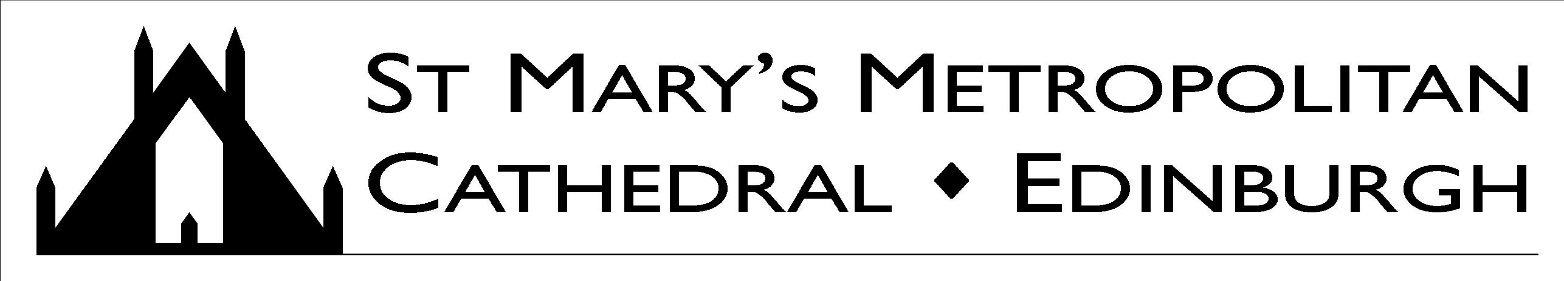 FOURTH SUNDAY IN ADVENT – YEAR C A very warm welcome to Mass today, especially to those visiting the Cathedral.Welcome to Vincent Philippe Boissière, Finlay Brian Forde-Davies and Gabriel Michael Dunn-Davies who will be baptised here in the Cathedral later today! We also welcome Sophie Mary-Clementina Edrosa who will be baptised here in the Cathedral on Friday!Marriage & Baptisms: Couples should contact the parish office at Cathedral House at least six months prior to their proposed wedding. For baptisms also contact the parish office. Collection for Sunday 16th December: £2,096.38; Thank you. Welcome to Deacon Willie McQuillanWe welcome Deacon Willie McQuillan to the Cathedral for a Christmas placement. Deacon Willie is from Stirling and is in his final year of studies for the priesthood at the Beda College in Rome. I know that you will make him very welcome.Last Minute Christmas Present…The book charting the Cathedral's 200-year history has been reprinted, with a new front cover and a new index!  At £12 it's the perfect stocking filler for Christmas - buy a copy for yourself and each of your relatives from our booksellers in the porch after Sunday Mass!St Mary’s Cathedral e-newsletterKeep up to date with the latest events at the Cathedral by signing up to the e-newsletter on the website, where you will receive regular news of dates for your diary. You can sign up at the bottom of any page on the website: www.stmaryscathedral.co.ukCarol singing at Victoria Manor Care HomeMany thanks to the carol singers who performed at Victoria Manor Care Home last weekend, especially members of the 7.30pm Sunday Mass choir.  This is becoming a yearly event and attracted singers from Livingston this year!  Mass with the Archbishop for the Feast of the Holy InnocentsThe Holy Innocents Mass will be celebrated by Archbishop Cushley on 28 December, 12noon, in St Margaret’s Chapel at the Gillis Centre. Please join us:  free parking is available, and refreshments will also be served. For more information, please contact prolife@staned.org.uk.Confirmation Class for AdultsThis Lent, the Cathedral is running a course for any adults who have not yet received the Sacrament of Confirmation. This will take place on Monday nights at 7pm in the Cathedral House. To register, please e-mail cathedralhouse@stmaryscathedral.co.uk.Thank you!Missio Scotland wish to thank you for your donations of £634.85 from St Mary's Cathedral and £281.90 from St Andrew's in relation to this year’s Mission Sunday collection.Second Collection – Bethany Care ShelterThere will be a second collection today for the Bethany Care Shelter. The shelter remains open every night for 32 weeks during the winter season and provides a hot meal, overnight accommodation, friendship and advice every night for an average of 61 homeless men and women in Edinburgh. The cost of operating the shelter this year is £260,000, or £21 per bed space per night, so a donation of £250 for example would provide 12 bed spaces in the weeks ahead. Thank you for your generosity!The Way of St Andrew Visitors to Edinburgh, try out our pilgrimage ways over the Charismas Period. Great scenery from coastal to moorland, with opportunity for reflections. Please visit http://www.thewayofstandrews.com/_______________________________________________________________________________________________________________________________Please remember in your prayers the following people and those who care for them: Vittoria Alongi, Gloria Crolla, Mary Foster, Danny Gallagher, Joseph Gilhooley, Thomas Kerr, Rose Maughan, Patsy McArthur, William McNair, James McManus, Janette Myles, Mary and Hugh Nicholson, Theresa Nihill, James Robertson, Pat Robson, Bridget Sweeney, Mary Turnbull, Francesca Maccagnano, Margaret Brennan.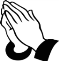 We wish you and your loved ones a peaceful and truly blessed Christmas Fr Patrick, Fr Jamie, Sr. Mary Simone and Deacon Peter Parish Office (9:00am-3:00pm): Cathedral House, 61 York Place, Edinburgh, EH1 3JD, Tel: 0131 556 1798 Email: cathedralhouse@stmaryscathedral.co.uk@edinburghcathedral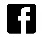 Parish Council: ppccathedral@stmaryscathedral.co.ukFinance (Caroline Reid) Tel: 0131 523 0101 Safeguarding: Maureen McEvoy Hospital Chaplains: Western General: 07970 537432; Royal Infirmary: 0131 536 1000 & ask for priest on callNewsletter available online: www.stmaryscathedral.co.uk   Produced & printed by St Mary’s Cathedral.St Mary’s Cathedral is a parish of the Archdiocese of St Andrew & Edinburgh, a charity registered in Scotland, number SC008540DAYTIMEHOLY DAYMASS INTENTIONSunday 23rd (Vigil)  6.00pm9.00am10.30amPolishIsa Cummings (RIP)Sister Mary Eileen Marino, OSP (RIP)12noon5.45pm 7.30pm PolishMichael Forkan (RIP)Erland Stephens (RIP)Christmas EveChristmas 8.00am9.00am12.45pm6.00pm9.00pm11.15pm12midnightPolishVigil Mass of ChristmasPolish Carol ServiceMidnight MassDorothy Beynori (RIP)Marjorie Boyle (RIP)Margaret Barrett (RIP)Marion (RIP)St. Stephen’s Day (Boxing Day)   Thursday 27th Friday 28th Saturday 29th Sunday 30th (Vigil)Monday 31st New Year’s DayWednesday 2nd Thursday 3rd Friday 4thSaturday 5th 10.30am12noon5.45pm11.00am12.30pm6.00pm12:45pm12.45pm10.00am6.00pm9.00am10.30am12noon5.45pm 7.30pm12:45pm11:00am12:45pm12:45pm12:45pm10:00amChristmas Day MassPolishPolishPolishPolishSt. John the EvangelistThe Holy InnocentsSt. Thomas BecketThe Holy FamilyPolishPolishSt. SylvesterMary, Mother of GodSts. Basil & Gregory NazianzenMost Holy Name of JesusSheila Lennon (RIP)Dr. Olivia Schofield (RIP)Norma Millar (RIP)Peggy Carter (RIP)Harry & Patricia Doonan (RIP)Ernest Edwards (RIP)Peter (RIP)Miguel V. Merced (RIP)Mary ToppingSister Monica, MCLucy DyarMr. Peter KellyElizabeth & JackieMrs Candida RodriguesDeborah D’Mello (RIP)There will be no Confessions on Sat 29th DecemberThere will be no Confessions on Sat 29th DecemberThere will be no Confessions on Sat 29th DecemberThere will be no Confessions on Sat 29th DecemberExposition of the Blessed Sacrament: Monday to Friday 11.30am to 12.45pm, Saturday 10.30am to 12.00pm.Exposition of the Blessed Sacrament: Monday to Friday 11.30am to 12.45pm, Saturday 10.30am to 12.00pm.Exposition of the Blessed Sacrament: Monday to Friday 11.30am to 12.45pm, Saturday 10.30am to 12.00pm.Exposition of the Blessed Sacrament: Monday to Friday 11.30am to 12.45pm, Saturday 10.30am to 12.00pm.